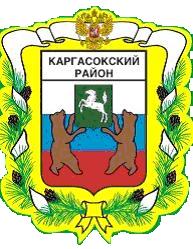 МУНИЦИПАЛЬНОЕ ОБРАЗОВАНИЕ «Каргасокский район»ТОМСКАЯ ОБЛАСТЬАДМИНИСТРАЦИЯ КАРГАСОКСКОГО РАЙОНАВ целях приведения в соответствие с Федеральным законом от 30.12.2015 №447-ФЗ «О внесении изменений в отдельные законодательные акты Российской Федерации по вопросам оценки регулирующего воздействия проектов нормативных правовых актов и экспертизы нормативных правовых актов»Администрация Каргасокского района постановляет:ПОСТАНОВЛЕНИЕПОСТАНОВЛЕНИЕПОСТАНОВЛЕНИЕПОСТАНОВЛЕНИЕ20.07.201620.07.2016                        № 201с. Каргасокс. Каргасокс. КаргасокО внесении изменений в постановление Администрации Каргасокского района от 17.07.2015 №1151. Внести в Порядок организации и проведения процедуры оценки регулирующего воздействия проектов муниципальных нормативных правовых актов муниципального образования «Каргасокский район», проектов муниципальных нормативных правовых актов муниципального образования «Каргасокский район» о внесении изменений в муниципальные нормативные правовые акты муниципального образования «Каргасокский район», подлежащих принятию Администрацией Каргасокского района и затрагивающих вопросы осуществления предпринимательской и инвестиционной деятельности (приложение №1 к постановлению Администрации Каргасокского района от 17.07.2015 г. №115 «Об утверждении Порядка организации и проведения процедуры оценки регулирующего воздействия проектов муниципальных нормативных правовых актов муниципального образования «Каргасокский район», подлежащих принятию Администрацией Каргасокского района, и Порядка проведения экспертизы муниципальных нормативных правовых актов муниципального образования «Каргасокский район», принятых Администрацией Каргасокского района») (далее – Порядок) следующие изменения:- пункт 1.5 Порядка изложить в новой редакции: «1.5. Процедуре ОРВ подлежат проекты МНПА, устанавливающие новые или изменяющие ранее предусмотренные муниципальными нормативными правовыми актами обязанности для субъектов предпринимательской и инвестиционной деятельности, в том числе по вопросам местного значения, установленным Федеральным законом от 06.10.2003 №131-ФЗ «Об общих принципах организации местного самоуправления в Российской Федерации».»;- пункт 1.6 Порядка признать утратившим силу.2. Настоящее постановление вступает в силу со дня его официального опубликованияГлава Каргасокского районаГлава Каргасокского района           А.П. АщеуловВ.В. Тимохин 2-22-97